SLUŽBENI GLASNIKGRADA HVARA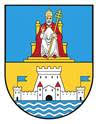 GODINA XXIX.  BROJ 9.         		       Godišnja pretplata iznosi 1.000,00 Kn -Hvar, 4. studenog  2022. godine	             	       plaća se na račun broj : 2500009-1815300001Na temelju članka 35. Zakona o lokalnoj i područnoj (regionalnoj) samoupravi (“Narodne novine”, broj: 33/01, 60/01, 129/05, 109/07, 125/08, 36/09, 36/09, 150/11, 144/12, 19/13, 137/15, 123/17, 98/19, 144/20) i članka 25. Statuta Grada Hvara (“Službeni glasnik Grada Hvara“, broj: 3/18, 10/18 i 2/21), Gradsko vijeće Grada Hvara na 17. sjednici održanoj 27. rujna 2022. godine, donosi: PRAVILNIKo stipendiranju učenika i studenata Grada HvaraČlanak 1.Ovim Pravilnikom uređuju se opći uvjeti, postupak i kriteriji dodjele stipendije učenicima i studentima (u daljnjem tekstu: Korisnici stipendije) s područja Grada Hvara te njihova prava i obveze.Članak 2.Riječi i pojmovi koji imaju rodno značenje korišteni u ovom Pravilniku odnose se jednako na ženski i muški rod bez obzira jesu li korišteni u muškom ili ženskom rodu.Članak 3.Grad Hvar stipendira sve redovite studente koji studiraju na javnim visokim učilištima (javna sveučilišta, javna veleučilišta i javne visoke škole) u Republici Hrvatskoj tijekom cijelog redovitog studija, a najdulje šest mjeseci nakon završetka posljednjeg redovitog semestra.Grad Hvar stipendira sve učenike koji se školuju na javnim srednjim školama u Republici Hrvatskoj izvan mjesta prebivališta, uz uvjet da su redoviti učenici srednje škole, te da im je ukupni prosjek ocjena za svaki prethodni razred srednje škole, odnosno 7. i 8. razred osnovne škole, najmanje 4,50, odnosno za nastavak stipendije za sljedeću školsku godinu da im je prosjek prethodne školske godine najmanje 4,00.Grad Hvar stipendira sve učenike koji se školuju na javnim obrtničkim srednjim školama u Republici Hrvatskoj izvan mjesta prebivališta, uz uvjet da su redoviti učenici srednje škole, te da im je ukupni prosjek ocjena za svaki prethodni razred srednje škole, odnosno 7. i 8. razred osnovne škole, najmanje 3,00, odnosno za nastavak stipendije za sljedeću školsku godinu da im je prosjek prethodne školske godine najmanje 3,00.Grad Hvar zadržava pravo posebnom odlukom raspisat natječaj za ograničen broj stipendija za deficitarna zanimanja sukladno posebnoj odluci Gradskog vijeća.Članak 4.Stipendija učenicima i studentima isplaćuje se deset mjeseci u godini i to od 1. rujna do 30. lipnja sljedeće godine. Stipendija se isplaćuje unatrag, mjesečno za protekli mjesec.Visina pojedinačne stipendije iznosi:za učenike 1.017,16 kuna, odnosno 135 eura mjesečno,za studente 1.205,52 kune, odnosno 160 eura mjesečno koji su redovito upisali prvu  godinu studija kao i za sve ostale redovne godine studija bez obzira na prosjek ocjena,za studente 1.506,90 kuna, odnosno 200 eura mjesečno sa ostvarenim prosjekom ocjena  4,00 i više u prethodnoj akademskoj godini.Fiksni tečaj konverzije: 1 EUR= 7,53450 HRKČlanak 5.Pravo na sudjelovanje na natječaju za dodjelu stipendije imaju učenici i studenti koji ispunjavaju sljedeće uvjete:da su državljani Republike Hrvatskeda kandidati imaju prebivalište na području Grada Hvara najmanje pet godina prije podnošenja prijave,za učenike: da su redoviti učenici javne srednje škole u Republici Hrvatskoj izvan mjesta prebivališta, te da im je ukupni prosjek ocjena za svaki prethodni razred srednje škole, odnosno 7. i 8. razred osnovne škole, najmanje 4,50, odnosno za nastavak stipendije za sljedeću školsku godinu da im je ukupni prosjek prethodne školske godine najmanje 4,00,za učenike obrtničkih srednjih škola: da su redoviti učenici javne obrtničke srednje škole u Republici Hrvatskoj izvan mjesta prebivališta, te da im je ukupni prosjek ocjena za svaki prethodni razred srednje škole, odnosno 7. i 8. razred osnovne škole, najmanje 3,00, odnosno za nastavak stipendije za sljedeću školsku godinu da im je ukupni prosjek prethodne školske godine najmanje 3,00,za studente: da su redovito upisani po prvi put u prvu, drugu, treću ili četvrtu godinu preddiplomskog studija, prvu ili drugu godinu diplomskog studija, te prvu, drugu, treću, četvrtu, petu ili šestu godinu integriranog studija, odnosno redovito po prvi put upisani u pojedini semestar ili godinu kratkih stručnih studija, preddiplomskih stručnih studija i specijalističkih diplomskih stručnih studija u Republici Hrvatskoj,za studente: da ne studiraju izvanredno odnosno da su u prethodnoj godini stekli dovoljan broj ECTS bodova za redoviti upis sljedeće godine školovanja ida ne primaju stipendiju po nekoj drugoj osnovi.Pravo na stipendiju ne mogu ostvariti studenti koji traže stipendiju za isti stupanj školovanja koji su prethodno završili ili im je za taj stupanj školovanja već bila odobrena stipendija.Članak 6.Stipendije se dodjeljuju na temelju javnog natječaja kojeg raspisuje gradonačelnik Grada Hvara, te provodi postupak odabira kandidata i sklapa ugovor s odabranim kandidatom.Javni natječaj se objavljuje na oglasnoj ploči Grada Hvara i na službenim internetskim stanicama Grada Hvara.Javni natječaj sadrži:naziv tijela koje objavljuje natječaj;vrijeme trajanja natječaja;naziv tijela kojem se zahtjevi podnose;opće uvjete i kriterije za dodjelu stipendija;dokaze o ispunjavanju uvjeta za dodjelu stipendije;visinu mjesečne stipendije;naznaku da će se nepravodobne i nepotpune prijave odbiti;rok u kojem će kandidati biti obaviješteni o rezultatima natječaja;rok u kojem će biti sklopljen i ovjeren ugovor.Članak 7.Prijavi za dobivanje stipendije potrebno je priložiti:zamolbu;potvrdu o redovitom upisu u tekuću godinu školovanja; učenici koji se školuju izvan mjesta prebivališta: ovjereni prijepis ocjena s izračunatim prosjekom (na dvije decimale) za svaki prethodni razred srednje škole odnosno za sedmi i osmi razred osnovne škole;studenti druge i svake sljedeće akademske godine: ovjereni prijepis ocjena s izračunatim prosjekom (na dvije decimale) za prethodnu akademsku godinu za ostvarivanje prava na iznos stipendije po ostvarenom prosjeku ocjena 4,00 i više;presliku osobne iskaznice;potvrdu o prebivalištu ne stariju od 3 mjeseca od dana prijave na natječaj,izjavu učenika/studenta da ne prima ni jednu drugu stipendiju.Članak 8.Službenici Jedinstvenog upravnog odjela Grada Hvara provest će postupak provjere dokumentacije dostavljene na javni natječaj i dostavit će gradonačelniku popis učenika i studenata koji su zadovoljili uvjete natječaja. Na temelju dobivenog popisa gradonačelnik Grada Hvara donosi Odluku o dodjeli stipendija koja se dostavlja svim kandidatima.Prigovor na Odluku o dodjeli stipendija dostavlja se Odboru za školstvo i kulturu Gradskog vijeća Grada Hvara.Odluka o prigovoru je konačna.Ako nakon primljene Odluke o dodjeli stipendije odabrani kandidat ne sklopi i ovjeri Ugovor o stipendiranju u roku propisanom natječajem gubi pravo na stipendiju.Članak 9.Na temelju Odluke o dodjeli stipendija gradonačelnik i korisnik stipendije zaključuju ugovor o stipendiranju koji sadrži:naziv ugovornih strana,naziv srednje škole ili visokoškolske ustanove za koji je odobrena stipendija,iznos visine odobrene stipendije,vrijeme za koje se stipendija dodjeljuje,druga prava i obveze ugovornih strana,klauzulu o isplaćivanju stipendije prema proračunskim mogućnostima za tekuću godinu i nepostojanje obveze isplate stipendija narednih godina iako stipendist zadovoljava uvjete za nastavak stipendije sukladno ovom Pravilniku,klauzulu da se stipendija može isplaćivati najkasnije do navršene 30. godine starosti korisnika stipendije.Članak 10.Korisnik stipendije može ostvariti pravo na nastavak stipendiranja za sljedeću školsku/akademsku godinu ako Jedinstvenom upravnom odjelu Grada Hvara u roku od 15 dana po isteku upisnog roka dostavi potvrdu o redovnom upisu u sljedeću godinu, a učenici i ukupan prosjek ocjena u prethodnoj školskoj godini, bez posebnog ugovaranja.Korisnik stipendije dužan je u roku od osam dana prijaviti Gradu Hvaru svaku novu činjenicu od koje ovisi njegovo ostvarivanje prava na stipendiju.Članak 11.Gradonačelnik će temeljem priloženog dokaza i dostavljenog zahtjeva korisnika stipendije odobriti mirovanje isplate za tekuću školsku/akademsku godinu ako se zbog duže bolesti ponovno upisuje prekinuti semestar ili godina. Članak 12.Korisnik stipendije gubi pravo na nastavak stipendiranja ako:prekine školovanje ili studiranje,ponavlja semestar ili godinu,ispiše se iz studija,ne poštuje rokove dostave dokumentacije sukladno stavku 1. članka 10. ovog Pravilnika tene ostvari prosječan uspjeh utvrđen člankom 3. ovog Pravilnika.U slučaju nastupanja navedenih okolnosti iz prethodnog stavka ili ako učenik odnosno student prekrši bilo koju od svojih ugovornih obveza, Grad Hvar ima pravo jednostrano raskinuti ugovor o stipendiranju.Članak 13.Korisnik stipendije dužan je javiti se Jedinstvenom upravnom odjelu Grada Hvara u roku od 30 dana od završetka školovanja te predati uvjerenje/potvrdu o završenom školovanju.Članak 14.Danom stupanja na snagu ovog Pravilnika prestaje važiti  Pravilnik o stipendiranju učenika i studenata koji se školuju na srednjim i visokim učilištima („Službeni glasnik Grada Hvara“, broj: 11/10, 5/20 i 7/20). Odredbe ovog Pravilnika primjenjuju se i na sklopljene Ugovore o stipendiranju po prethodnom Pravilniku.Članak 15.Ovaj Pravilnik stupa na snagu prvog dana od dana objave u „Službenom glasniku Grada Hvara“.REPUBLIKA HRVATSKASPLITSKO-DALMATINSKA ŽUPANIJAGRAD HVARGRADSKO VIJEĆEKLASA: 604-01/22-01/01URBROJ: 2181-02/01-02-22-03Hvar, 27. rujna 2022.g.                 PREDSJEDNIK                  GRADSKOG VIJEĆA:                   Jurica Miličić, mag. iur., v.r.* * * * * * * * * * * * * * * * * * * * * * * * * * * *Na temelju članka čl. 35. stavka 2. i članka 391. stavka 1. Zakona o vlasništvu i drugim stvarnim pravima („Narodne novine, broj: 91/96, 68/98, 137/99, 22/00, 73/00, 114/01, 79/06, 141/06, 146/08, 38/09, 153/09, 143/12, 152/14, 81/15 i 94/17), članka 65. stavka 2. i članka 69. Zakona o sportu („Narodne novine“, broj: 71/06, 150/08, 124/10, 124/11, 86/12, 94/13, 85/15, 19/16, 98/19, 47/20 i 77/20) i članka 25. Statuta Grada Hvara („Službeni glasnik Grada Hvara“, broj: 3/18, 10/18 i 2/21), Gradsko vijeće Grada Hvara na  sjednici održanoj 27. rujna 2022. godine, donosi ODLUKUo izmjeni i dopuni Odluke o načinu upravljanja i korištenja sportskih građevina u vlasništvu Grada HvaraČlanak 1.U članku 20. Odluke o načinu upravljanja i korištenja sportskih građevina u vlasništvu Grada Hvara („Službeni glasnik Grada Hvara“, broj: 3/2022) dodaje se novi stavak koji glasi:„Povjerenstvo je dužno do 28. veljače tekuće godine podnijeti izvještaj Gradskom vijeću i gradonačelniku Grada Hvara o izvršenom nadzoru nad upravljanjem i korištenjem sportske građevine u prethodnoj godini, kao i o postignutim ciljevima i učincima upravljanja i korištenja. U slučaju da Povjerenstvo tijekom godine utvrdi nepravilno upravljanje i neispunjavanja zadanih ciljeva dužno je o istom odmah obavijestiti gradonačelnika zbog poduzimanja potrebnih mjera.“,Članak 2.Ova Odluka stupa na snagu prvog  dana od dana objave u Službenom glasniku Grada Hvara.REPUBLIKA HRVATSKASPLITSKO DALMATINSKA ŽUPANIJAGRAD HVARGRADSKO VIJEĆEKLASA: 940-01/22-01/10URBROJ: 2181-2/01-02-22-04Hvar, 27. rujna 2022.                PREDSJEDNIK                 GRADSKOG VIJEĆA:                     Jurica Miličić, mag.iur., v.r.* * * * * * * * * * * * * * * * * * * * * * * * * * * *Na temelju članka 48. Zakona o lokalnoj i područnoj (regionalnog) samoupravi (“Narodne novine“, broj: 33/01, 60/01, 129/05, 109/07, 125/08, 36/09, 150/11, 144/12, 19/13, 137/15, 123/17, 98/19, 144/20) i članka 25. Statuta Grada Hvara (“Službeni glasnik”, broj: 3/18, 10/18 i 2/21), Gradsko vijeće Grada Hvara na 17. sjednici održanoj dana  27.rujna.2022. godine, donosiZAKLJUČAKodavanju suglasnosti za provođenje postupaka javne nabave u predmetu nabave:Rekonstrukcija i opremanje dječjeg igrališta Šumica, prva fazaČlanak 1.Daje se suglasnost Gradonačelniku Grada Hvara za sve pravne poslove provođenja postupka javne nabave uključujući i ugovaranje u predmetu nabave: Rekonstrukcija i opremanje dječjeg igrališta Šumica, prva faza, procijenjene vrijednosti nabave 480.000,00 kuna bez PDV-a.Članak 2.Ovaj Zaključak stupa na snagu prvog dana od dana objave u “Službenom glasniku Grada Hvara”.REPUBLIKA HRVATSKASPLITSKO-DALMATINSKA ŽUPANIJAGRAD HVARGRADSKO VIJEĆEKLASA: 406-02/22-02/19URBROJ: 2181-2/01-02-22-02Hvar, 27.rujna 2022. g.                   PREDSJEDNIK                 GRADSKOG VIJEĆA:                    Jurica Miličić, mag.iur., v.r.* * * * * * * * * * * * * * * * * * * * * * * * * * * *Na temelju članka 35. Zakona o lokalnoj i područnoj ( regionalnoj ) samoupravi («Narodne novine», broj: 33/01, 60/01- vjerodostojno tumačenje,129/05, 109/07, 125/08, 36/09, 150/11, 144/12 i 19/13-pročišćeni tekst, 137/15, 123/17, 98/19, i 144/20) i članka 25. Statuta Grada Hvara (« Službeni glasnik Grada Hvara», broj:3/18 i 10/18 i 2/21) Gradsko vijeće Grada Hvara na 18. sjednici održanoj 4. studenog 2022. godine, donosiZAKLJUČAKtematske sjednice o turizmuČlanak 1.Zadužuje se Odbor za turizam da sve prijedloge sa ove tematske sjednice za turizam sažme i pripremi kao prijedlog Zaključka koji će biti prva točka dnevnog reda sljedeće radne sjednice gradskog vijeća Grada Hvara.Članak 2.Ovaj Zaključak stupa na snagu osmog dana od dana objave u Službenom glasniku Grada Hvara.REPUBLIKA HRVATSKASPLITSKO DALMATINSKA ŽUPANIJAGRAD HVARGRADSKO VIJEĆEKlasa: 334-01/22-01/04Urbroj: 2128-2/01-02-22-01Hvar, 4. studenog 2022.                   PREDSJEDNIK                      GRADSKOG VIJEĆA:                    Jurica Miličić, mag.iur., v.r.* * * * * * * * * * * * * * * * * * * * * * * * * * * *S A D R Ž A J:GRADSKO VIJEĆE:Pravilnik o stipendiranju učenika i studenata Grada Hvara 	289Odluka o izmjeni i dopuni Odluke o načinu upravljanja i korištenja sportskih građevina u vlasništvu Grada Hvara 	291Zaključak o davanju suglasnosti za provođenje postupaka javne nabave u predmetu nabave: Rekonstrukcija i opremanje dječjeg igrališta Šumica, prva faza 	292Zaključak tematske sjednice o turizmu 	292„Službeni glasnik Grada Hvara“ izdaje Gradsko vijeće Grada Hvara Odgovorni urednik: tajnica Liljana Caratan Lukšić, dipl. iur. – List izlazi po potrebiPriprema i izrada: ŽGIRO, vl. Đurđica Sarjanović, Jelsa